Exercice 1 (3,5pts)Pour chacune des questions suivantes une seule des quatre  réponses est exacte indiquer sur la copie le numéro de la question et la lettre  correspondant à la réponse choisie (aucune justification n’est  demandée )1)On pose z= - alors on a 2) On considère l’équation :  +2 cos () z +1 = 0  3) Soit = cos() +i sin(  )  alors   1 + +++  est égal à 4) les suites  )et ( ) sont adjacentes5)Soit f une fonction dérivable sur [a;b]   et telle que l'équation f(x )=0  admette une solution unique c dans [a;b]               Exercice 2 (6pts)Soit U la suite définie sur IN  par =  et =      pour tout n  IN1/. a. Montrer que pour tout n de IN on a       b. Montrer que la suite U est croissante  c. En déduire que la suite U est convergente puis calculer sa limite 2/ Soit V la suite définie sur IN par  = a. Montrer que V est une suite géométrique de raison  b. Exprimer  puis en fonction de n 3/a. Vérifier que pour tout n de IN on a :   3 -=(3- b. En déduire que pour tout n de IN   on a :   3-  (3- c. Montrer que pour tout n de IN   3-      ,retrouver Exercice 3 (5,5pts)Pour tout nombre complexe z , on pose p(z)= 4 - ( 16 + 4 i )+(25 +16 i ) - 25 i 1/a. Montrer que i est une solution de l’équation p(z) = 0b. Déterminer les réels a ,b et c tels que p(z)= ( z-i ) (a+b z+c)c .Résoudre dans C l’équation p(z)=02/Le plan est rapporté à un repère orthonormé direct  .On considère les points A ,B et C d’affixes     respectives  i , 2-i et 2+ia. Placer ces points  dans le repèreb.Déterminer l’affixe du point D tel que le quadrilatère ABCD soit un parallélogramme  3/ Soitle point  d’affixea. Ecrire z – i sous forme exponentielle  b. Déterminer la valeur de  pour que AM = Exercice 4 (5pts)Soit f la fonction définie sur  par f(x)=  Le tableau de variation ci-dessous est celui de f 1/ a. Montrer que f réalise une bijection de  Sur un intervalle  à préciserb. Déterminer le sens de variation de sur J2/  Montrer  que  l’équation f(x)= x admet dans  une unique solution a  puis vérifier que 1 3/a. Montrer que pour tout x de f’(x)= - b. Justifier que est dérivable en a puis  montrer que  ( (a) = 4/ a. Montrer que pour tout x de l’intervalle  on a : -      f’(x)        b. En déduire que pour tout x de l’intervalle  on a a.= -1b. =c. un argument de z est   -  d.  =a.L’équation a deux solutions complexes de modules égaux à 1b.une solution de l’équation est   =  cos () +i sin(    c. le produit des           solutions est égal à-1d. une solution de l’équation est   =  cos () -i sin(    a.b.1- c.0d.a. ,     b.  c. d. a. f(a ) et f( b) sont de signes contraires       b.si f(a ) et f( b) sont de signes   contraires alors f est strictement monotonec.si la dérivée de f est de signe constant alors f(a) f(b) .c.si la dérivée  de f est de signe constant alors              f(a)  f(b)x0                                                                                   +f (x)+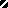 